Presentazione del ciclo di perfezionamentoInformazioni generali sull’organizzazione responsabile
(forma giuridica, anno di costituzione, collaborazioni ecc.):Informazioni generali su chi offre il perfezionamento (se diverso dall’organizzazione 
responsabile):Informazioni sul ciclo di perfezionamento (data della sua istituzione, data del 
riconoscimento, numero di perfezionandi, elenco dei formatori ecc.):AllegatiSe necessario, spiegare come gli allegati sostengono e comprovano le informazioni fornite e indicare dove si 
trovano queste informazioni al loro interno.2	Conformità agli standard di qualitàPrincipio:Il ciclo di perfezionamento in psicoterapia mira a fornire ai perfezionandi le qualifiche necessarie per esercitare con competenza tecnica e relazionale la professione di psicoterapeuta e per l’abilitazione a esercitare sotto la propria responsabilità professionale.Gli standard di qualità servono a verificare che il ciclo di perfezionamento sia adeguato dal punto di vista contenutistico, strutturale e procedurale a conseguire il suo fine.Settore d’esame 1 – Programma di studio e condizioni quadro del perfezionamentoStandard 1.1 – Programma di studioDescrizione/spiegazioneDescrivere e spiegare le misure concrete attuate per questo standard di qualità.ValutazioneValutare la conformità del proprio ciclo di perfezionamento a questo standard di qualità.AllegatiSe necessario, spiegare come gli allegati sostengono e comprovano le informazioni fornite e indicare dove si 
trovano queste informazioni al loro interno.Descrizione/spiegazioneDescrivere e spiegare le misure concrete attuate per questo standard di qualità.ValutazioneValutare la conformità del proprio ciclo di perfezionamento a questo standard di qualità.AllegatiSe necessario, spiegare come gli allegati sostengono e comprovano le informazioni fornite e indicare dove si 
trovano queste informazioni al loro interno.Descrizione/spiegazioneDescrivere e spiegare le misure concrete attuate per questo standard di qualità.ValutazioneValutare la conformità del proprio ciclo di perfezionamento a questo standard di qualità.AllegatiSe necessario, spiegare come gli allegati sostengono e comprovano le informazioni fornite e indicare dove si 
trovano queste informazioni al loro interno.Standard 1.2 – Condizioni quadro del perfezionamentoDescrizione/spiegazioneDescrivere e spiegare le misure concrete attuate per questo standard di qualità.ValutazioneValutare la conformità del proprio ciclo di perfezionamento a questo standard di qualità.AllegatiSe necessario, spiegare come gli allegati sostengono e comprovano le informazioni fornite e indicare dove si 
trovano queste informazioni al loro interno.Descrizione/spiegazioneDescrivere e spiegare le misure concrete attuate per questo standard di qualità.ValutazioneValutare la conformità del proprio ciclo di perfezionamento a questo standard di qualità.AllegatiSe necessario, spiegare come gli allegati sostengono e comprovano le informazioni fornite e indicare dove si 
trovano queste informazioni al loro interno.Descrizione/spiegazioneDescrivere e spiegare le misure concrete attuate per questo standard di qualità.ValutazioneValutare la conformità del proprio ciclo di perfezionamento a questo standard di qualità.AllegatiSe necessario, spiegare come gli allegati sostengono e comprovano le informazioni fornite e indicare dove si 
trovano queste informazioni al loro interno.Settore d’esame 2 – Contenuti del perfezionamentoStandard 2.1 – Conoscenze e capacitàDescrizione/spiegazioneDescrivere e spiegare le misure concrete attuate per questo standard di qualità.ValutazioneValutare la conformità del proprio ciclo di perfezionamento a questo standard di qualità.AllegatiSe necessario, spiegare come gli allegati sostengono e comprovano le informazioni fornite e indicare dove si 
trovano queste informazioni al loro interno.Descrizione/spiegazioneDescrivere e spiegare le misure concrete attuate per questo standard di qualità.ValutazioneValutare la conformità del proprio ciclo di perfezionamento a questo standard di qualità.AllegatiSe necessario, spiegare come gli allegati sostengono e comprovano le informazioni fornite e indicare dove si trovano queste informazioni al loro interno.Descrizione/spiegazioneDescrivere e spiegare le misure concrete attuate per questo standard di qualità.ValutazioneValutare la conformità del proprio ciclo di perfezionamento a questo standard di qualità.AllegatiSe necessario, spiegare come gli allegati sostengono e comprovano le informazioni fornite e indicare dove si trovano queste informazioni al loro interno.Descrizione/spiegazioneDescrivere e spiegare le misure concrete attuate per questo standard di qualità.ValutazioneValutare la conformità del proprio ciclo di perfezionamento a questo standard di qualità.AllegatiSe necessario, spiegare come gli allegati sostengono e comprovano le informazioni fornite e indicare dove si 
trovano queste informazioni al loro interno.Standard 2.2 – Pratica clinicaDescrizione/spiegazioneDescrivere e spiegare le misure concrete attuate per questo standard di qualità.ValutazioneValutare la conformità del proprio ciclo di perfezionamento a questo standard di qualità.AllegatiSe necessario, spiegare come gli allegati sostengono e comprovano le informazioni fornite e indicare dove si 
trovano queste informazioni al loro interno.Standard 2.3 – Attività psicoterapeutica propriaDescrizione/spiegazioneDescrivere e spiegare le misure concrete attuate per questo standard di qualità.ValutazioneValutare la conformità del proprio ciclo di perfezionamento a questo standard di qualità.AllegatiSe necessario, spiegare come gli allegati sostengono e comprovano le informazioni fornite e indicare dove si 
trovano queste informazioni al loro interno.Standard 2.4 – SupervisioneDescrizione/spiegazioneDescrivere e spiegare le misure concrete attuate per questo standard di qualità.ValutazioneValutare la conformità del proprio ciclo di perfezionamento a questo standard di qualità.AllegatiSe necessario, spiegare come gli allegati sostengono e comprovano le informazioni fornite e indicare dove si 
trovano queste informazioni al loro interno.Standard 2.5 – Esperienza terapeutica sulla propria personaDescrizione/spiegazioneDescrivere e spiegare le misure concrete attuate per questo standard di qualità.ValutazioneValutare la conformità del proprio ciclo di perfezionamento a questo standard di qualità.AllegatiSe necessario, spiegare come gli allegati sostengono e comprovano le informazioni fornite e indicare dove si 
trovano queste informazioni al loro interno.Settore d’esame 3 – PerfezionandiStandard 3.1 – Sistema di valutazioneDescrizione/spiegazioneDescrivere e spiegare le misure concrete attuate per questo standard di qualità.ValutazioneValutare la conformità del proprio ciclo di perfezionamento a questo standard di qualità.AllegatiSe necessario, spiegare come gli allegati sostengono e comprovano le informazioni fornite e indicare dove si 
trovano queste informazioni al loro interno.Descrizione/spiegazioneDescrivere e spiegare le misure concrete attuate per questo standard di qualità.ValutazioneValutare la conformità del proprio ciclo di perfezionamento a questo standard di qualità.AllegatiSe necessario, spiegare come gli allegati sostengono e comprovano le informazioni fornite e indicare dove si 
trovano queste informazioni al loro interno.Descrizione/spiegazioneDescrivere e spiegare le misure concrete attuate per questo standard di qualità.ValutazioneValutare la conformità del proprio ciclo di perfezionamento a questo standard di qualità.AllegatiSe necessario, spiegare come gli allegati sostengono e comprovano le informazioni fornite e indicare dove si 
trovano queste informazioni al loro interno.Standard 3.2 – Consulenza e sostegnoDescrizione/spiegazioneDescrivere e spiegare le misure concrete attuate per questo standard di qualità.ValutazioneValutare la conformità del proprio ciclo di perfezionamento a questo standard di qualità.AllegatiSe necessario, spiegare come gli allegati sostengono e comprovano le informazioni fornite e indicare dove si 
trovano queste informazioni al loro interno.Settore d’esame 4 – FormatoriStandard 4.1 – Qualifiche dei docentiDescrizione/spiegazioneDescrivere e spiegare le misure concrete attuate per questo standard di qualità.ValutazioneValutare la conformità del proprio ciclo di perfezionamento a questo standard di qualità.AllegatiSe necessario, spiegare come gli allegati sostengono e comprovano le informazioni fornite e indicare dove si 
trovano queste informazioni al loro interno.Standard 4.2 – Qualifiche dei supervisori e dei terapeuti formatoriDescrizione/spiegazioneDescrivere e spiegare le misure concrete attuate per questo standard di qualità.ValutazioneValutare la conformità del proprio ciclo di perfezionamento a questo standard di qualità.AllegatiSe necessario, spiegare come gli allegati sostengono e comprovano le informazioni fornite e indicare dove si 
trovano queste informazioni al loro interno.Settore d’esame 5 – Garanzia e sviluppo della qualitàStandard 5.1Descrizione/spiegazioneDescrivere e spiegare le misure concrete attuate per questo standard di qualità.ValutazioneValutare la conformità del proprio ciclo di perfezionamento a questo standard di qualità.AllegatiSe necessario, spiegare come gli allegati sostengono e comprovano le informazioni fornite e indicare dove si 
trovano queste informazioni al loro interno.Standard 5.2Descrizione/spiegazioneDescrivere e spiegare le misure concrete attuate per questo standard di qualità.ValutazioneValutare la conformità del proprio ciclo di perfezionamento a questo standard di qualità.AllegatiSe necessario, spiegare come gli allegati sostengono e comprovano le informazioni fornite e indicare dove si 
trovano queste informazioni al loro interno.Valutazione globale del ciclo di perfezionamentoEseguire una valutazione globale del ciclo di perfezionamento in base alla valutazione degli standard di qualità.Riassumere i punti di forza e i punti deboli del ciclo di perfezionamento.Conformità ai criteri di accreditamento (art. 13 cpv. 1 LPPsi)a)	Il ciclo di perfezionamento si svolge sotto la responsabilità di un’organizzazione professionale nazionale, di una scuola universitaria o di un’altra organizzazione idonea (organizzazione responsabile).Indicare l’organizzazione responsabile:b) 	Il ciclo di perfezionamento consente alle persone che lo frequentano di raggiungere gli obiettivi di perfezionamento di cui all’articolo 5 LPPsi.Riassumere le analisi dei singoli standard (cfr. capitolo 3 Valutazione globale del ciclo di perfezionamento):c) 	Il ciclo di perfezionamento è impostato sulla formazione in psicologia dispensata da una scuola 
universitaria.Riassumere quanto esposto in merito allo standard 1.2.1 relativo alle condizioni di ammissione:d) 	Il ciclo di perfezionamento prevede un’adeguata valutazione delle conoscenze e delle capacità delle persone che lo frequentano.Riassumere quanto esposto in merito allo standard 3.1 (Sistema di valutazione:e) 	Il ciclo di perfezionamento comprende sia l’insegnamento teorico sia la sua applicazione pratica.Riassumere quanto esposto in merito al settore d’esame 2 (Contenuti del perfezionamento):f) 	Il ciclo di perfezionamento richiede dalle persone che lo frequentano collaborazione personale e assunzione di responsabilità.Rispondere a questo criterio di accreditamento in base all’analisi degli standard da 2.2 a 2.5:g) 	L’organizzazione responsabile dispone di un’istanza indipendente e imparziale che statuisce 
secondo una procedura equa sui ricorsi delle persone che frequentano un perfezionamento.La preghiamo di riassumere l'analisi dello standard 1.2.1 relative alle possibilità di ricorsi.Lista delle abbreviazioniLista degli allegatiLegge sulle professioni psicologiche (LPPsi)Accreditamento dei cicli di perfezionamento in psicoterapiaRapporto di autovalutazioneLegge sulle professioni psicologiche (LPPsi)Accreditamento dei cicli di perfezionamento in psicoterapiaRapporto di autovalutazioneLegge sulle professioni psicologiche (LPPsi)Accreditamento dei cicli di perfezionamento in psicoterapiaRapporto di autovalutazioneCiclo di perfezionamento:Organizzazione responsabile:Ciclo di perfezionamento:Organizzazione responsabile:Ciclo di perfezionamento:Organizzazione responsabile:Luogo e data:Cognome, nome e funzionedel responsabile:Firma del responsabile:Istruzioni per la redazione del rapporto di autovalutazioneSulla prima pagina potete inserire il vostro logo facendo doppio clic sul simbolo  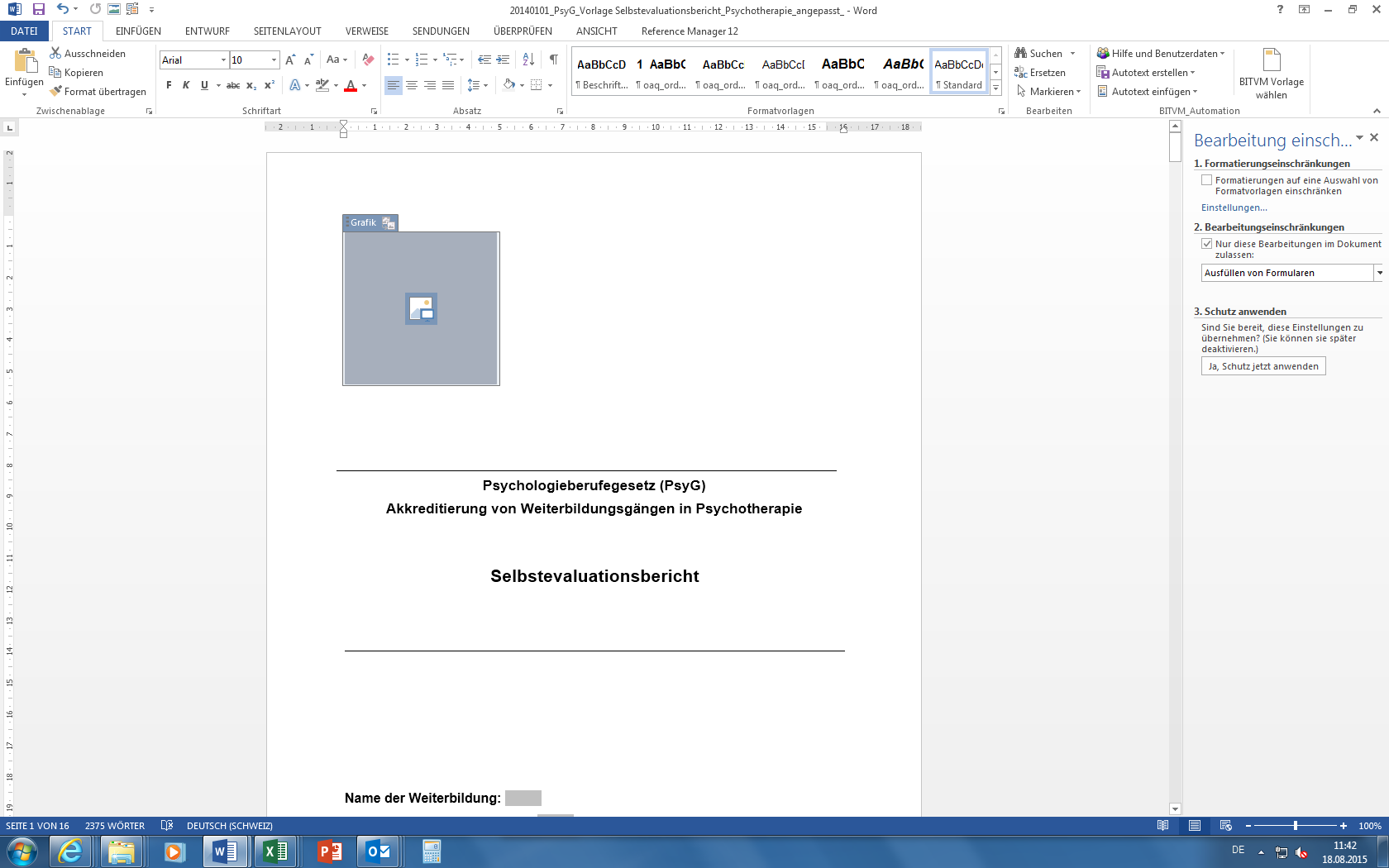 Vi preghiamo di scrivere i vostri testi direttamente nei campi di testo (inseriere testo)Per disattivare la protezione di questo documento vi preghiamo di chiedere la password 
tramite indirizzo E-Mail seguente: psyg@bag.admin.chinseriere testoScopo principale del rapporto di autovalutazione è di presentare il ciclo di perfezionamento agli esperti esterni nella maniera più precisa e sintetica possibile, sulla base degli standard di qualità. È quindi essenziale affrontare gli standard di qualità nella loro interezza e spiegare come 
vengono attuati affinché gli esperti possano farsi un’immagine completa della formazione in vista della loro preparazione alla visita in loco. Inoltre il rapporto serve come base per la discussione interna sullo sviluppo della qualità del ciclo di perfezionamento.Descrizione/spiegazionePer ciascuno standard di qualità, descrivere e spiegare in che modo il processo o i requisiti definiti dagli standard sono attuati concretamente nel ciclo di perfezionamento. Si tratta da un lato di descrivere i fatti, ossia di fare il punto della situazione esistente, dall’altro di spiegare come gli standard di qualità sono attuati concretamente. Seguire inoltre le indicazioni fornite nelle note a piè di pagina.ValutazioneValutare per ciascuno standard, sulla base delle descrizioni e delle spiegazioni fornite, se tutti gli aspetti in esso menzionati sono implementati nel ciclo di perfezionamento e se i requisiti formulati sono effettivamente soddisfatti. Gli standard di qualità possono essere valutati come raggiunti, parzialmente raggiunti o non raggiunti.Valutazione globale del ciclo di perfezionamentoSulla base della valutazione degli standard di qualità, fornire nel capitolo 3 una valutazione 
globale del ciclo di perfezionamento e riassumerne i punti di forza e i punti deboli.Criteri di accreditamentoSulla base della valutazione degli standard di qualità e di quella globale, analizzare nel capitolo 4 la conformità del ciclo di perfezionamento a ciascun criterio di accreditamento secondo le indicazioni fornite.AllegatiAllegare i documenti che sostengono e comprovano le informazioni fornite per la situazione 
attuale di ciascuno standard di qualità (direttive/regolamenti, organigrammi, concetti e strumenti diversi, risultati della valutazione ecc.). Se necessario, spiegare come gli allegati illustrano gli standard di qualità e indicare dove si trovano al loro interno le informazioni fornite. Compilare una lista degli allegati nel capitolo 6.Indicazione importanteL’UFSP verifica sulla base della lista di controllo (cfr. guida alla procedura di accreditamento, allegato C) che la domanda di accreditamento sia completa.Se la domanda e il rapporto di autovalutazione sono completi, l’UFSP vi informerà e vi 
chiederà di inviare il documenti direttamente all’Agenzia svizzera di accreditamento e 
garanzia della qualità AAQ.1.1.1 	Gli obiettivi, i principi fondamentali e gli aspetti centrali nonché la struttura del ciclo di perfezionamento sono formulati in un programma di studio.1.1.2 	Il perfezionamento consiste nei seguenti moduli teorici e pratici della seguente entità.	conoscenze e capacità:	almeno 500 unità;	formazione pratica:pratica clinica: almeno due anni al 100 per cento in un’istituzione psicosociale, di cui almeno un anno in un’istituzione psicoterapeutica-psichiatrica, ambulatoriale o 
stazionaria,attività psicoterapeutica propria: almeno 500 unità, almeno 10 casi conclusi - trattati, supervisionati, valutati e documentati - sul piano psicoterapeutico,supervisione: almeno 150 unità, di cui almeno 50 in sedute individuali,esperienza terapeutica sulla propria persona: almeno 100 unità, di cui almeno 50 in sedute individuali,unità supplementari di supervisione o esperienza terapeutica sulla propria persona: almeno 50 unità supplementari di supervisione o esperienza terapeutica sulla propria persona, in funzione dell’orientamento del ciclo di perfezionamento.1.1.3	Tutti i moduli del ciclo di perfezionamento, i loro contenuti e la loro entità nonché le forme d’insegnamento e di apprendimento impiegate sono descritti in modo differenziato nel programma di studio.1.2.1	Le condizioni quadro del perfezionamento, in particolare le condizioni d’ammissione, la durata, i costi, il regolamento di valutazione e d’esame nonché le possibilità di ricorso, sono disciplinate e pubblicate e sono conformi alle disposizioni di legge.1.2.2	Le responsabilità e le competenze delle varie istanze del ciclo di perfezionamento come pure i diversi ruoli e le diverse competenze dei formatori, dei supervisori e dei terapeuti formatori sono definiti e noti ai perfezionandi.1.2.3 	L’organizzazione responsabile garantisce che le risorse finanziarie, umane e tecniche siano sufficienti a dispensare l’integralità del perfezionamento con i suoi singoli elementi conformemente agli obiettivi e ai requisiti di qualità.2.1.1 	Il perfezionamento trasmette almeno un modello esplicativo completo del vissuto e del comportamento umani, della genesi e del decorso di disturbi e patologie psichici nonché dei fattori terapeutici di efficacia della psicoterapia.2.1.2	Il perfezionamento trasmette le basi teoriche ed empiriche della psicoterapia nonché 
ampie competenze psicoterapeutiche pratiche, in particolare nei seguenti ambiti:esplorazione, delimitazione dell’incarico terapeutico;diagnostica e procedure diagnostiche, indagine anamnestica, sistemi di classificazione diagnostica riconosciuti (ICD, DSM);indicazione terapeutica generale e differenziale, metodi e tecniche di trattamento 
generali e per disturbi specifici, efficacia dei metodi e delle tecniche di trattamento insegnati;pianificazione ed esecuzione della terapia, osservazione del decorso e adeguamento continuo della procedura terapeutica;conduzione di un colloquio psicoterapeutico, strutturazione della relazione 
terapeutica;valutazione e documentazione del percorso terapeutico e dei suoi risultati, strumenti qualitativi e quantitativi scientificamente validati per la valutazione della terapia a 
livello del paziente, documentazione dei casi.2.1.3	I contenuti del perfezionamento sono scientificamente fondati e applicabili a un’ampia gamma di disturbi e di patologie psichici. Le conoscenze della ricerca psicoterapeutica e le loro implicazioni per la pratica sono costantemente integrate nel perfezionamento.2.1.4	Fanno inoltre parte integrante del perfezionamento i contenuti seguenti:modelli di efficacia di altri approcci e metodi psicoterapeutici;approcci terapeutici specifici per diversi gruppi d’età e in diversi setting;conoscenze di contesti demografici, socioeconomici e culturali dei clienti e dei pazienti e riflessioni su tali contesti, e loro implicazioni per il trattamento psicoterapeutico;etica professionale e obblighi della professione;conoscenze dei sistemi giuridico, sociale e sanitario e delle loro istituzioni;lavoro in rete, collaborazione interdisciplinare e interprofessionale.2.2	Durante il perfezionamento ogni perfezionando acquisisce la necessaria ampia 
esperienza clinica e psicoterapeutica con una vasta gamma di disturbi e patologie. 
L’organizzazione responsabile garantisce che l’esperienza pratica sia acquisita in 
istituzioni psicosociali e psicoterapeutiche-psichiatriche adeguate a tal fine.2.3	L’organizzazione responsabile garantisce che durante il perfezionamento ogni 
perfezionando esegua:almeno 500 unità di trattamenti psicoterapeutici sotto supervisione;almeno 10 psicoterapie supervisionate su persone con diversi disturbi e patologie e che i relativi decorsi e risultati siano valutati e documentati con strumenti 
scientificamente validati.2.4	L’organizzazione responsabile garantisce che:l’attività psicoterapeutica dei perfezionandi sia regolarmente supervisionata, ossia analizzata, diretta e ulteriormente sviluppata;i supervisori consentano ai perfezionandi di sviluppare progressivamente la loro 
competenza psicoterapeutica personale.2.5	L’organizzazione responsabile formula gli obiettivi dell’esperienza terapeutica sulla 
propria persona e i requisiti per la sua esecuzione. Garantisce che l’esperienza 
terapeutica sulla propria persona consenta ai perfezionandi di analizzare il loro vissuto e comportamento in vista della futura professione di psicoterapeuta, di sviluppare la loro personalità e di riflettere criticamente sul loro comportamento relazionale.3.1.1	Nel quadro di una procedura di ammissione regolamentata vengono accertate anche l’idoneità personale e le competenze personali dei candidati al perfezionamento.3.1.2	Lo sviluppo delle competenze personali nonché teoriche e pratiche dei perfezionandi è verificato e valutato regolarmente mediante un sistema definito e trasparente. I 
perfezionandi sono regolarmente informati sul conseguimento degli obiettivi di 
apprendimento e sulla valutazione della loro idoneità personale come psicoterapeuti.3.1.3	Nel quadro di un esame finale si verifica che i perfezionandi abbiano acquisito le 
competenze teoriche e pratiche necessarie per esercitare la psicoterapia sotto la propria responsabilità professionale. L’esame finale comprende diversi formati di esame, tra cui un esame scritto e studi di casistica o presentazioni di casi, e include anche la valutazione dell’idoneità personale a esercitare la psicoterapia.3.2	La consulenza e il sostegno ai perfezionandi in tutte le questioni relative al 
perfezionamento teorico e pratico sono garantiti.4.1.	I docenti sono tecnicamente qualificati e didatticamente competenti. Di regola sono titolari di un diploma universitario e di un perfezionamento nel settore specialistico insegnato.4.2	I supervisori e i terapeuti formatori dispongono di un perfezionamento qualificato in 
psicoterapia e di una successiva esperienza professionale di almeno cinque anni. Di 
regola i supervisori sono specializzati in supervisione.5.1	È stato realizzato un sistema definito e trasparente per verificare e sviluppare 
costantemente la qualità del ciclo di perfezionamento. Il sistema di garanzia della qualità comprende la verifica e la valutazione sistematiche dei contenuti, delle strutture e dei processi nonché dei risultati del perfezionamento dal punto di vista dei perfezionandi, degli ex allievi e dei formatori.5.2	I risultati degli almeno 10 casi valutati sistematicamente da ciascun perfezionando 
secondo lo standard 1.1.2 sono utilizzati costantemente per garantire che il ciclo di 
perfezionamento renda i diplomati capaci di eseguire psicoterapie efficaci e con pochi effetti collaterali.Punti di forzaPunti deboli